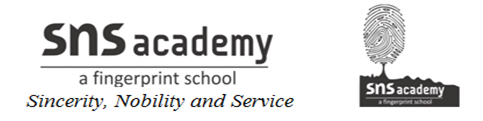    பெயர் :               தமிழ்பயிற்சித்தாள்                         தேதி :வகுப்பு : 4             பாடங்கள் – 25, 26I. கூறியவாறு செய்க:1. நீதிநெறி விளக்கத்தின் ஆசிரியர் __________________2. இன்னல் என்பதன் பொருள் ___________________________3. நவையஞ்சி – பிரித்து எழுதக் கிடைப்பது _______________________4. நன்று என்பதன் எதிர்ச்சொல் _____________________II. பின்வரும் படங்களைப் பார்த்து , அதன் பெயர்களைக் கண்டறிந்து எழுதுக.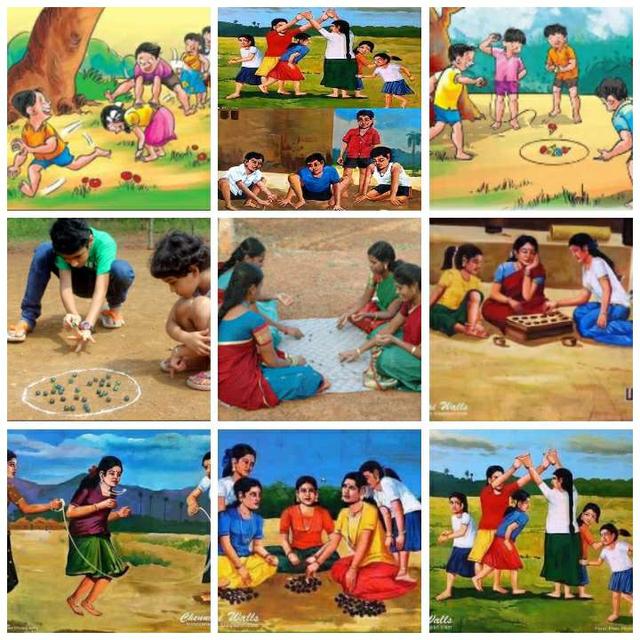 5. _______________________  6. _________________________ 7.   __________________________8. __________________________ 9. _________________________ 10.  __________________________11. __________________________ 12. __________________________13. _______________________